Solstice Recreation Group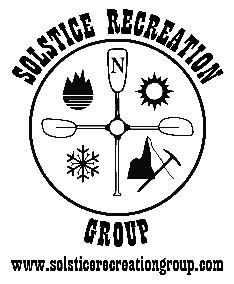       Adventure Guides Training 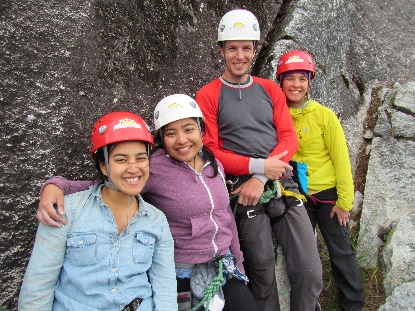    Employment and Leadership Skills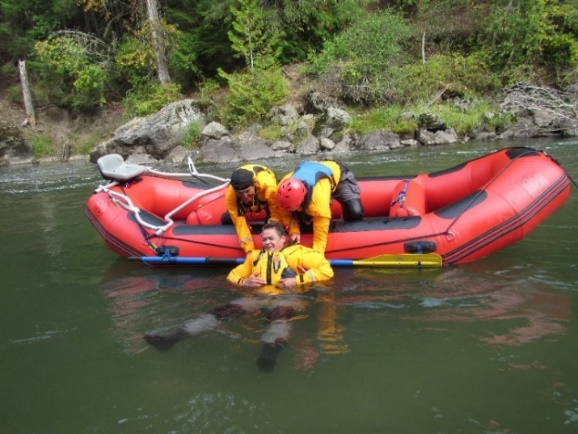 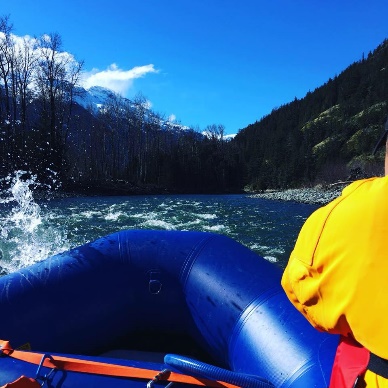         Certifications Include:                                                              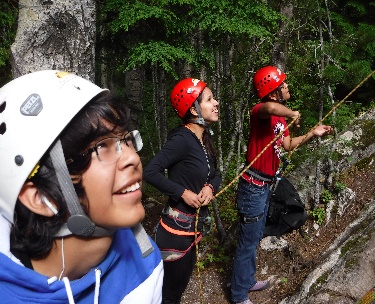 White Water Rafting Guide 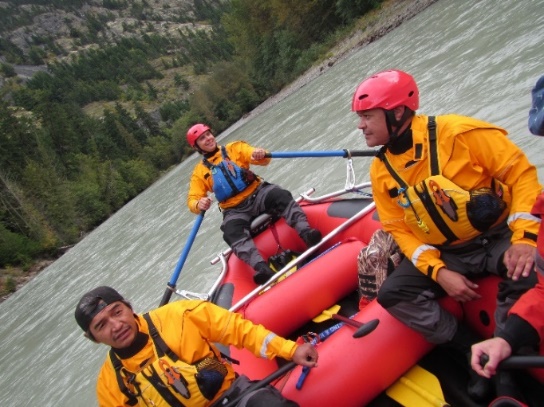 Swift Water Rescue Training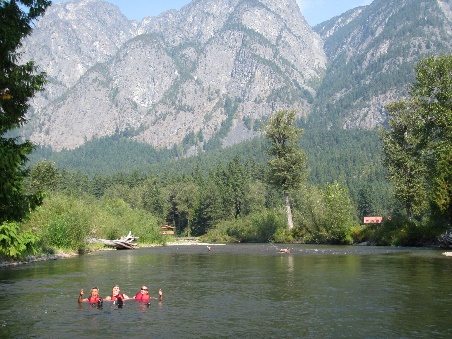 Rock Climbing Belay Cert.Wilderness First Aid  Marine Basic First Aid (MBFA)Commercial Bear View Guide CertificationSea Kayak Instructor Certificate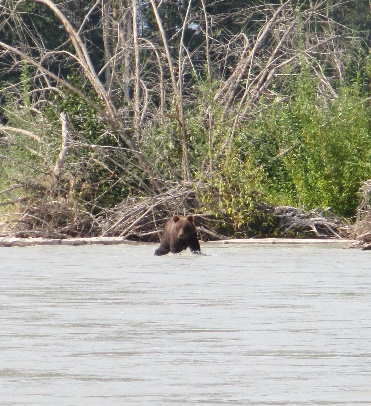 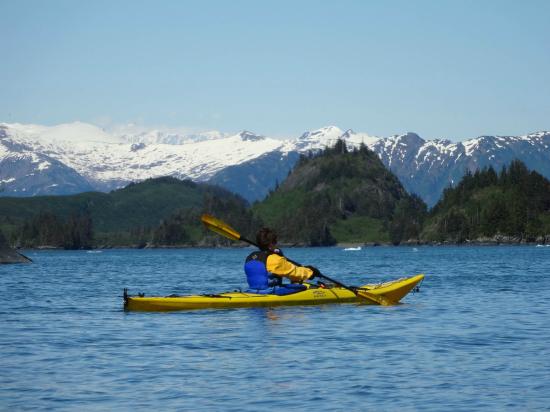 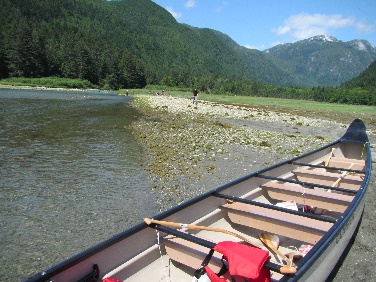 Big Canoe Instructor Certificate 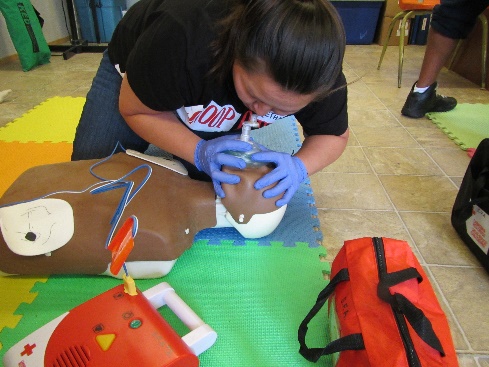 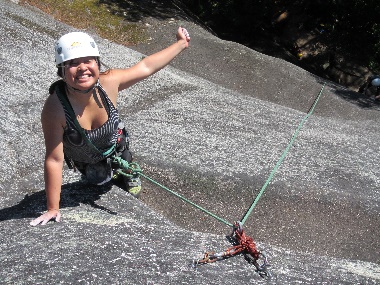 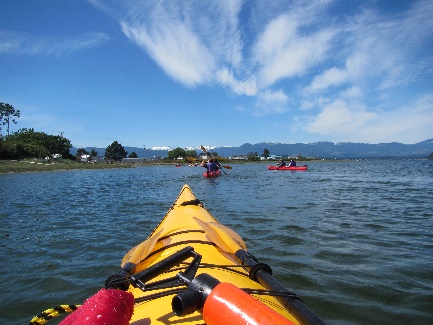 Intake # 1 March (Campbell River), Intake #2 June (Bella Coola), Intake #3 Sept. (C.River)	    (April 6 – May 8)		            (July 6 – Aug. 7)	           (Sept 8 – Oct. 9)Funding - Band Education Sponsorship, EI Sponsorship (WorkBC), ISETS (MCFNTS / NVIATS / TRICORP)      Sponsorship available.Details: - All course transportation, snacks, and equipment is provided.  Please visit www.solsticerecreationgroup.com for course application and further details.  Contact us:  250-218-1513 or email info@solsticerecreationgroup.com   www.solsticerecreationgroup.comOur training partners: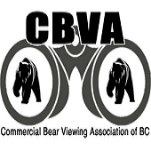 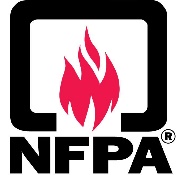 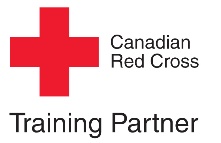 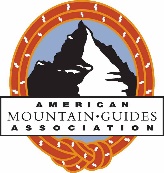 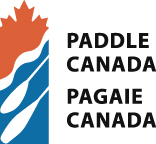 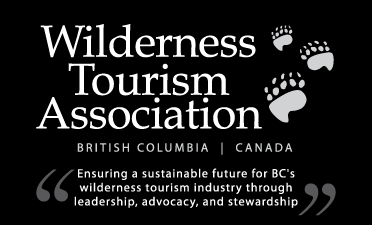 